                                                                                        Проєкт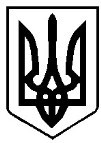                       ВАРАСЬКА МІСЬКА РАДА               Олександр                                   Восьме скликання                    МЕНЗУЛ 	    (_____________ сесія) Р І Ш Е Н Н Я  19 серпня 2022 року                                                     №2131-ПРР-VIII-7210Від імені та в інтересах Вараської міської територіальної громади, з метою  захисту інтересів та законних прав населення громади, що постійно проживає у 30-ти кілометровій зоні атомної електростанції – ВП «Рівненська АЕС» ДП «НАЕК «Енергоатом», відповідно до статей 25, 59 Закону України «Про місцеве самоврядування в Україні», Вараська міська рада                                             ВИРІШИЛА:  Затвердити звернення до Кабінету Міністрів України, Верховної Ради України, Міністерства енергетики України, Комітету Верховної ради України з питань енергетики та житлово-комунальних послуг,  Асоціації міст України щодо відтермінування розгляду та внесення змін до проекту Закону України «Про особливості утворення акціонерного товариства «Національна атомна енергогенеруюча компанія «Енергоатом» від 09.08.2022 №7650, додається.  Відділу забезпечення діяльності ради направити дане рішення зі зверненням  Прем’єр-міністру України Денису ШМИГАЛЮ, голові Верховної Ради України Руслану СТЕФАНЧУКУ, Міністру енергетики України Герману ГАЛУЩЕНКУ, голові Комітету Верховної Ради України з питань енергетики та житлово-комунальних послуг Андрію ГЕРУСУ, виконавчому директору Асоціації міст України  Олександру СЛОБОЖАНУ.  Контроль за виконанням цього рішення покласти на міського голову.  Міський голова    	  	     	    	       Олександр  МЕНЗУЛ						                                                                    ЗАТВЕРДЖЕНО                                                                          Рішенням Вараської міської ради                                                                   ___________ 2022 року №___________ ЗВЕРНЕННЯ  Вараської міської ради щодо відтермінування розгляду та внесення змін до проекту Закону України «Про особливості утворення акціонерного товариства «Національна атомна енергогенеруюча компанія «Енергоатом» від 09.08.2022 №7650 №ЗД-07-VIII  Вараська міська рада, як представницький орган Вараської міської територіальної громади, розглянувши проект Закону України №7650 від 09.08.2022 «Про особливості утворення акціонерного товариства «Національна атомна енергогенеруюча компанія «Енергоатом» (далі – законопроект), з метою  захисту інтересів та законних прав населення громади, що постійно проживає у зоні спостереження атомної електростанції, просить відтермінувати розгляд та внести зміни до даного законопроекту.Відповідно до статей 3, 5 Закону України «Про використання ядерної енергії та радіаційну безпеку» одним з основних завдань ядерного законодавства та принципів державної політики у сфері використання ядерної енергії та радіаційного захисту являється забезпечення участі громадян та їх об'єднань у формуванні державної політики у сфері використання ядерної енергії. На наш погляд, у законопроекті не враховані інтереси місцевих громад, на території яких розміщені ядерні установки. Атомні електростанції являються бюджетоутворюючими підприємствами  місцевих територіальних громад, від їх роботи залежить економічна стабільність відповідних регіонів. Так, основним джерелом надходження місцевих бюджетів таких громад залишається податок на доходи фізичних осіб,  питома вага якого у обсязі  власних доходів загального фонду цих  бюджетів складає близько  84%,  основним платником даного податку являються саме  атомні електростанції.Запропоновані у законопроекті заходи оптимізації окремих підрозділів та, відповідно, чисельності працюючого персоналу атомних електростанцій, негативно вплинуть на наповнення місцевих бюджетів громад (нанесуть збитки місцевим бюджетам), на території яких розміщені ядерні установки.Відповідно до частини четвертої статті 4 Бюджетного кодексу України розгляд законопроектів щодо їх впливу на показники бюджету та відповідності законам, що регулюють бюджетні відносини, здійснюється за особливою процедурою, визначеною статтею 27 цього Кодексу. Частиною першою статті 27  Бюджетного кодексу України визначено, що до законопроекту, прийняття якого призведе до зміни показників бюджету, суб'єкт права законодавчої ініціативи зобов'язаний додати фінансово-економічне обґрунтування (включаючи відповідні розрахунки) та пропозиції щодо збалансованості бюджету.У пояснювальній записці до законопроекту (розділ 5) зазначено, що реалізація акта не потребує фінансування із Державного бюджету України чи місцевих бюджетів. При цьому, частиною 6 статті 7 законопроекту запропоновано Кабінету Міністрів України опрацювати питання подальшого функціонування підрозділів, майно яких не пов’язане з основною діяльністю підприємства та які здійснюють допоміжне та сервісне обслуговування атомних електростанцій і під час перетворення не увійшли до складу НАЕК «Енергоатом». До такого майна відносяться в тому числі  і навчальні заклади, заклади охорони здоров’я, культури, фізкультури і спорту, комунікаційні об’єкти  житлово-комунального  господарства, які згідно частини першої статті 1  Закону України «Про використання ядерної енергії та радіаційну безпеку» віднесені до спеціальної соціальної інфраструктури, яка повинна утримуватися у справному стані. Відповідно, передача спеціальної соціальної інфраструктури з державної у комунальну власність та її утримання, потребує значних фінансових затрат місцевих бюджетів.Враховуючи вищевикладене, керуючись положеннями розділу XI та статтями 3, 22 Конституції України, з метою  захисту інтересів та законних прав населення, що постійно проживає у зоні спостереження атомних електростанції, недопущення звуження змісту та обсягу існуючих прав і свобод та уникнення соціальної напруги в населених пунктах зон спостереження атомних електростанції, просимо Вас:Відтермінувати розгляд проекту Закону України «Про особливості утворення акціонерного товариства «Національна атомна енергогенеруюча компанія «Енергоатом» від 09.08.2022 №7650.Останній абзац частини 2 статті 2 проекту Закону України «Про особливості утворення акціонерного товариства «Національна атомна енергогенеруюча компанія «Енергоатом» від 09.08.2022 №7650 викласти у наступній редакції:«Майно об’єктів спеціальної соціальної інфраструктури, яке обліковується на балансі НАЕК «Енергоатом» на дату оцінки, включається до статутного капіталу товариства».	Міський голова  	  	  	  	  	  	Олександр МЕНЗУЛ Про звернення Вараської міської ради щодо відтермінування розгляду та внесення змін до проекту Закону України «Про особливості утворення акціонерного товариства «Національна атомна енергогенеруюча компанія «Енергоатом» від 09.08.2022 №7650 